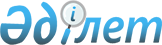 О внесении изменения в распоряжение Премьер-Министра Республики Казахстан от 22 июля 1998 года № 140Распоряжение Премьер-Министра Республики Казахстан от 7 января 1999 года № 2-р

      Внести в распоряжение Премьер-Министра Республики Казахстан от 22 июля 1998 № 140 следующее изменение: 

      подпункт 2) пункта 1 изложить в следующей редакции: 

      "2) для обеспечения оформления прав на земельные участки участникам существующих объектов кондоминиума в двухмесячный срок завершить комплекс подготовительных мероприятий, предусмотренных Порядком предоставления земельного участка собственникам помещений (участникам) кондоминиума, утвержденным постановлением Правительства Республики Казахстан от 22 декабря 1997 года № 1813 P971813_ "Об утверждении Порядка предоставления земельного участка собственникам помещений (участникам) кондоминиума". 



 

        Премьер-Министр 

 

(Корректор:  И.Склярова Специалист: Э.Жакупова)     
					© 2012. РГП на ПХВ «Институт законодательства и правовой информации Республики Казахстан» Министерства юстиции Республики Казахстан
				